République TunisienneMinistère de l'Enseignement Supérieur, de la Recherche Scientifique des Technologies, de l’Information et de la Communication UNIVERSITÉ DE MONASTIRFACULTE DE PHARMACIE DE MONASTIR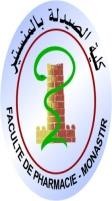 Mastère ProfessionnelManagement de la qualité dans le domaine de la santéAnnée universitaire 2022-2023ObjectifsCe mastère professionnel a pour objectif de répondre aux besoins des structures de santé par la mise à leur disposition de cadres formés en qualitologie et en management de la qualité pour les assister à l’identification des besoins, à la mise en place du système de management de la qualité et à l’audit.ContenuPlusieurs thématiques sont traitées :Introduction aux concepts, référentiels de qualité et démarche qualitéApproche processus et gestion documentaireManagement des compétences, des projets et des infrastructuresMétrologieOutils de la qualité et résolution de problèmesAnalyse de risque et évaluation du SMQ.Déroulement et conditions de validationLe mastère professionnel de management de la qualité dans le domaine de la santé comporte un enseignement théorique et un stage pratique. Après validation de l’enseignement théorique par des épreuves écrites, l’étudiant doit passer un stage pratique durant lequel il prépare son mémoire de mastère. Seuls les étudiants qui ont soutenu leurs mémoires ont le droit d’obtenir le diplôme de mastère.NB : La présence est obligatoire. L’assiduité durant l’enseignement théorique ainsi que la réalisation des travaux personnels est une condition nécessaire pour la validation de ce mastère.Conditions d’accèsCe mastère professionnel est ouvert aux pharmaciens, médecins, médecins dentistes et ingénieurs.Le nombre de candidats est fixé à 30 dont 25 pharmaciens et 5 autres appartenant aux catégories de professionnels précités.Dossier de candidatureLa sélection des candidats se fait sur la base d’un dossier qui comporte :Une demande d’inscription (voir Annexe 1)Un CV court (Voir Annexe 2)Une copie des diplômes universitaires et des formations  poursuivies en qualité. Ne seront pris en considération que les documents accompagnés de pièces justificatives.Le candidat doit avoir au minimum un diplôme national tunisien ou un diplôme équivalent.Une lettre de motivation qui précise les postes occupés et les activités réalisées en           rapport avec le management de la qualité ainsi qu’une proposition d’un projet pour le             mémoire sont obligatoires.Une autorisation de l’employeur qui concerne seulement les professionnels (voir Annexe 3).Une photocopie de la C.I.N.Les Relevés des notes obtenues au cours du 2ème cycle pour les pharmaciens, médecins, dentistes, ingénieurs et résidents. L’absence de relevé des notes sera sanctionné par un malus.Une photo d’identité4 enveloppes timbrées libellées à l’adresse du candidatLe dossier complet de candidature doit être envoyé uniquement par voie postale à l’adressesuivante :Faculté de Pharmacie-Service du 3ème cycle - N°1- Rue Avicenne-Monastir-CP 5000Le candidat doit écrire sur l’enveloppe le libellé du mastère « Dossier de candidature pour le mastère professionnel Management de la qualité dans le domaine de la santé ».La date limite d’envoi des candidatures est le mercredi 7 Septembre 2022 (le cachet de la poste faisant foi).Grille de sélection des candidats au Mastère Professionnel Management de la Qualité dans le domaine de la Santé-Toutes les informations doivent être accompagnées des pièces justificatives correspondantes.-La règle de trois est appliquée à chaque rubriqueAnnexe 1Demande d’inscription au mastère professionnel Management de la qualité dans le domaine de la santéAnnée universitaire 2022-2023Nom : ........................................... Prénom :............................................................Date de naissance: ........................................ Lieu : ..............................................Nationalité : .............................................................................................................Baccalauréat: Année ........................ Section ...................... Mention ......................N° de téléphone: Fixe .......................................... Portable ...................................E-mail : .....................................................................................................................Diplôme:Nature : .................................................. Date d'obtention : ..................................Etablissement : ........................................................................................................Activité actuelle : .....................................................................................................Annexe 3Autorisation de l’employeurMastère professionnel Management de la qualité dans le domaine de la santéAnnée universitaire 2022-2023CANDIDATNom :……………………………………………….………….…………………………..……………Prénom :……………………………………………….…………….………………....……………..Numéro de la Carte d’Identité Nationale: ………….………………....……………………..Accord de l’employeurJe soussigné ………………………………………..………… … …………………… ………………………en qualité de …………………………………………….…….. ……………………………………………….autorise Mr/ Mme/ Mlle : …………………………..……………..………………………à assister à tous les cours et les séminaires organisés dans le cadre de la formation en Mastère Professionnel Management de la qualité dans le domaine de la santé assurés à la Faculté de Pharmacie de Monastir et sous son égide au titre de l’année universitaire 2022/2023.DATE, SIGNATURE ET CACHETCandidat : ………………………………………………………………………………………………………………………..Candidat : ………………………………………………………………………………………………………………………..Diplômes universitaires (20 points)Relevé des notes (30 points)Formations en qualité (20 points)Responsabilités , activités en qualité (10 points)Expérience professionnelle dans le domaine de la santé (Si oui 10 points)Lettre de motivation : projet dans le domaine qualité en cours ou envisagé (10 points)Total/100